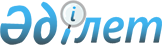 О внесении изменений в решение акима Журынского сельского округа от 20 ноября 2008 года №14 "О даче названий улицы станций Изембет Журынского аульного округа Мугалжарского района"Решение акима Журынского сельского округа Мугалжарского района Актюбинской области от 05 декабря 2014 года № 27. Зарегистрировано Департаментом юстиции Актюбинской области 25 декабря 2014 года № 4116

      В соответствии со статьей 35 Закона Республики Казахстан от 23 января 2001 года №148 «О местном государственном управлении и самоуправлении в Республике Казахстан», Конституционным Законом Республики Казахстан от 3 июля 2013 года №121-V «О внесении изменений и дополнений в Конституционный закон Республики Казахстан и в некоторые законодательные акты Республики Казахстан по вопросам исключения противоречий, пробелов, коллизий между нормами права различных законодательных актов и норм, способствующих совершению коррупционных правонарушений», аким Журынского сельского округа РЕШИЛ:

       1. 

Внести в решение акима Журынского сельского округа от 20 ноября 2008 года №14 «О даче названий улицы станций Изембет Журынского аульного округа Мугалжарского района» (зарегистрированное в реестре государственной регистрации нормативных правовых актов за №3-9-77, опубликованное 10 декабря 2008 года в районной газете «Мугалжар») следующие изменения:

      в заголовке и тексте указанного решения на русском языке слово «аульного» заменить соответственно словом «сельского»;

      в преамбуле решения слова «от 21 января 2005 года №45 «Об Утверждений государственных работ ономастики Республики Казахстан» исключить;

      пункт 1 изложить в следующей новой редакции: 

      «1. С учетом мнения жителей станции Изембет Журынского сельского округа, присвоить наименование основной улице «Орталық»;

      2. 

Настоящее решение вводится в действие по истечении десяти календарных дней после дня его первого официального опубликования.

 

 
					© 2012. РГП на ПХВ «Институт законодательства и правовой информации Республики Казахстан» Министерства юстиции Республики Казахстан
				      Аким Журынского сельского округаТ.Абдирзак